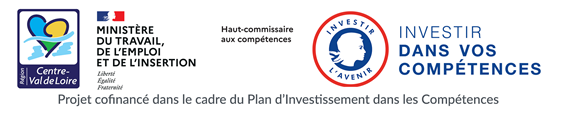 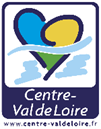 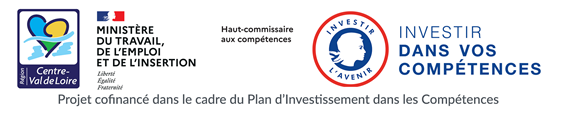 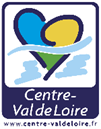 Feuille d’émargement « Phase 2 » à dupliquer autant que de besoinsN° MARCHE EOS :	N° du LOT : ………...INTITULE DU LOT (visa) :	Le VISA est-il CLEA compatible ?  OUI -  NONNOM DE L’ORGANISME DE FORMATION :	NOM et PRENOM DE L’APPRENANT :	N° MARCHE EOS :	N° du LOT : ………...INTITULE DU LOT (visa) :	Le VISA est-il CLEA compatible ?  OUI -  NONNOM DE L’ORGANISME DE FORMATION :	NOM et PRENOM DE L’APPRENANT :	N° MARCHE EOS :	N° du LOT : ………...INTITULE DU LOT (visa) :	Le VISA est-il CLEA compatible ?  OUI -  NONNOM DE L’ORGANISME DE FORMATION :	NOM et PRENOM DE L’APPRENANT :	N° MARCHE EOS :	N° du LOT : ………...INTITULE DU LOT (visa) :	Le VISA est-il CLEA compatible ?  OUI -  NONNOM DE L’ORGANISME DE FORMATION :	NOM et PRENOM DE L’APPRENANT :	N° MARCHE EOS :	N° du LOT : ………...INTITULE DU LOT (visa) :	Le VISA est-il CLEA compatible ?  OUI -  NONNOM DE L’ORGANISME DE FORMATION :	NOM et PRENOM DE L’APPRENANT :	N° MARCHE EOS :	N° du LOT : ………...INTITULE DU LOT (visa) :	Le VISA est-il CLEA compatible ?  OUI -  NONNOM DE L’ORGANISME DE FORMATION :	NOM et PRENOM DE L’APPRENANT :	N° MARCHE EOS :	N° du LOT : ………...INTITULE DU LOT (visa) :	Le VISA est-il CLEA compatible ?  OUI -  NONNOM DE L’ORGANISME DE FORMATION :	NOM et PRENOM DE L’APPRENANT :	N° MARCHE EOS :	N° du LOT : ………...INTITULE DU LOT (visa) :	Le VISA est-il CLEA compatible ?  OUI -  NONNOM DE L’ORGANISME DE FORMATION :	NOM et PRENOM DE L’APPRENANT :	Intitulé du module de parcoursDateHoraireDe _ h à _ hDurée (h) PrésentielDurée (h) si FOADEmargement stagiaireEmargement formateurPhase 1 Positionnement(obligatoire)Phase 1 Positionnement(obligatoire)Phase 2 Formation(obligatoire)Phase 2 Formation(obligatoire)Phase 2 Formation(obligatoire)Phase 2 Formation(obligatoire)Phase 2 Formation(obligatoire)Phase 2 Formation(obligatoire)Phase 2 Formation(obligatoire)Phase 2 Formation(obligatoire)Phase 2 Formation(obligatoire)N° MARCHE EOS :	N° du LOT : ………...INTITULE DU LOT (visa) :	Le VISA est-il CLEA compatible ?  OUI -  NONNOM DE L’ORGANISME DE FORMATION :	NOM et PRENOM DE L’APPRENANT :	N° MARCHE EOS :	N° du LOT : ………...INTITULE DU LOT (visa) :	Le VISA est-il CLEA compatible ?  OUI -  NONNOM DE L’ORGANISME DE FORMATION :	NOM et PRENOM DE L’APPRENANT :	N° MARCHE EOS :	N° du LOT : ………...INTITULE DU LOT (visa) :	Le VISA est-il CLEA compatible ?  OUI -  NONNOM DE L’ORGANISME DE FORMATION :	NOM et PRENOM DE L’APPRENANT :	N° MARCHE EOS :	N° du LOT : ………...INTITULE DU LOT (visa) :	Le VISA est-il CLEA compatible ?  OUI -  NONNOM DE L’ORGANISME DE FORMATION :	NOM et PRENOM DE L’APPRENANT :	N° MARCHE EOS :	N° du LOT : ………...INTITULE DU LOT (visa) :	Le VISA est-il CLEA compatible ?  OUI -  NONNOM DE L’ORGANISME DE FORMATION :	NOM et PRENOM DE L’APPRENANT :	N° MARCHE EOS :	N° du LOT : ………...INTITULE DU LOT (visa) :	Le VISA est-il CLEA compatible ?  OUI -  NONNOM DE L’ORGANISME DE FORMATION :	NOM et PRENOM DE L’APPRENANT :	N° MARCHE EOS :	N° du LOT : ………...INTITULE DU LOT (visa) :	Le VISA est-il CLEA compatible ?  OUI -  NONNOM DE L’ORGANISME DE FORMATION :	NOM et PRENOM DE L’APPRENANT :	N° MARCHE EOS :	N° du LOT : ………...INTITULE DU LOT (visa) :	Le VISA est-il CLEA compatible ?  OUI -  NONNOM DE L’ORGANISME DE FORMATION :	NOM et PRENOM DE L’APPRENANT :	Intitulé du module de parcoursDateHoraireDe _ h à _ hDurée (h) PrésentielDurée (h) si FOADEmargement stagiaireEmargement formateurPhase 2 Formation(obligatoire)Phase 2 Formation(obligatoire)Phase 2 Formation(obligatoire)Phase 2 Formation(obligatoire)Phase 2 Formation(obligatoire)Phase 2 Formation(obligatoire)Phase 2 Formation(obligatoire)Phase 2 Formation(obligatoire)Phase 2 Formation(obligatoire)Phase 2 Formation(obligatoire)Phase 2 Formation(obligatoire)N° MARCHE EOS :	N° du LOT : ………...INTITULE DU LOT (visa) :	Le VISA est-il CLEA compatible ?  OUI -  NONNOM DE L’ORGANISME DE FORMATION :	NOM et PRENOM DE L’APPRENANT : 	N° MARCHE EOS :	N° du LOT : ………...INTITULE DU LOT (visa) :	Le VISA est-il CLEA compatible ?  OUI -  NONNOM DE L’ORGANISME DE FORMATION :	NOM et PRENOM DE L’APPRENANT : 	N° MARCHE EOS :	N° du LOT : ………...INTITULE DU LOT (visa) :	Le VISA est-il CLEA compatible ?  OUI -  NONNOM DE L’ORGANISME DE FORMATION :	NOM et PRENOM DE L’APPRENANT : 	N° MARCHE EOS :	N° du LOT : ………...INTITULE DU LOT (visa) :	Le VISA est-il CLEA compatible ?  OUI -  NONNOM DE L’ORGANISME DE FORMATION :	NOM et PRENOM DE L’APPRENANT : 	N° MARCHE EOS :	N° du LOT : ………...INTITULE DU LOT (visa) :	Le VISA est-il CLEA compatible ?  OUI -  NONNOM DE L’ORGANISME DE FORMATION :	NOM et PRENOM DE L’APPRENANT : 	N° MARCHE EOS :	N° du LOT : ………...INTITULE DU LOT (visa) :	Le VISA est-il CLEA compatible ?  OUI -  NONNOM DE L’ORGANISME DE FORMATION :	NOM et PRENOM DE L’APPRENANT : 	N° MARCHE EOS :	N° du LOT : ………...INTITULE DU LOT (visa) :	Le VISA est-il CLEA compatible ?  OUI -  NONNOM DE L’ORGANISME DE FORMATION :	NOM et PRENOM DE L’APPRENANT : 	N° MARCHE EOS :	N° du LOT : ………...INTITULE DU LOT (visa) :	Le VISA est-il CLEA compatible ?  OUI -  NONNOM DE L’ORGANISME DE FORMATION :	NOM et PRENOM DE L’APPRENANT : 	Phase 3 Evaluation(obligatoire)Phase 3 Evaluation(obligatoire)CommentairesCommentairesCommentairesCommentairesCommentairesCommentairesCommentairesPhase 4 SuiviLe bénéficiaire atteste avoir été informé de la possibilité de bénéficier gratuitement d'un appui pédagogique dans les 2 mois suivant la fin de la formationLe bénéficiaire atteste avoir été informé de la possibilité de bénéficier gratuitement d'un appui pédagogique dans les 2 mois suivant la fin de la formationLe bénéficiaire atteste avoir été informé de la possibilité de bénéficier gratuitement d'un appui pédagogique dans les 2 mois suivant la fin de la formationLe bénéficiaire atteste avoir été informé de la possibilité de bénéficier gratuitement d'un appui pédagogique dans les 2 mois suivant la fin de la formationLe bénéficiaire atteste avoir été informé de la possibilité de bénéficier gratuitement d'un appui pédagogique dans les 2 mois suivant la fin de la formationSi le visa est CLEA compatibleLe bénéficiaire donne son consentement pour mobiliser son Compte Personnel de Formation Le bénéficiaire donne son consentement pour mobiliser son Compte Personnel de Formation Le bénéficiaire donne son consentement pour mobiliser son Compte Personnel de Formation Le bénéficiaire donne son consentement pour mobiliser son Compte Personnel de Formation Le bénéficiaire donne son consentement pour mobiliser son Compte Personnel de Formation 